US Size (Male)US Size (Female)Men's Shirts (in inches)Wamen's Shirts (in inches)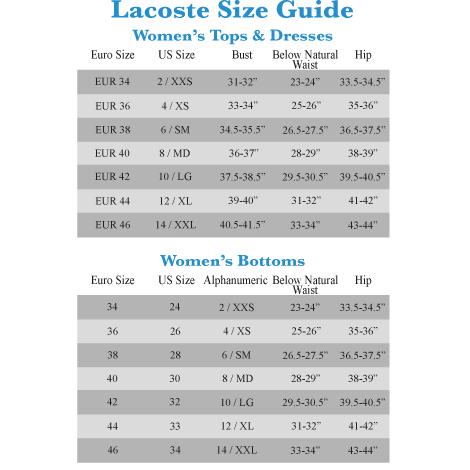 US Size2 / XXS4 / XS6 / S8 / M10 / L12 / XL14 / XXLBust (inch) 31" - 33" 34" - 36"37" - 39"   40" - 42"   43" - 45 46" - 48"49" - 51"Waist (inch)23" - 25" 26" - 28"29" - 31"   32" - 34"35" - 37"  38" - 40" 41" - 43" Neck (inch)      12.5" - 13"13.5" - 14" 14.5" - 15" 15.5" - 16"16.5" - 17"17.5" - 18"18.5" - 19Hip (inch)  31" - 31.5"32" - 32.5" 33" - 33.5" 34" - 34.5" 35" - 35.5" 35.8" - 36"36.3" - 36.5”US Size2 / XXS4 / XS6 / S8 / M10 / L12 / XL14 / XXLBust (inch) 30” – 31,532” - 32,5”33” – 34,5”35” – 36’5”37” – 38”38,5” – 40”40,5” – 42” Waist (inch)23” – 23,524” - 24,5”25,5” – 26,5” 27,”5 – 28,5”29,5” – 31”31,5” – 32,5”33” – 34”Hip (inch)  33,5” – 34,5”35” – 36”36,5” – 37,5”38” – 39”39,5” – 40,5”41” – 42”42,5” – 44”Euro SizeChestSleeveNeck34 / XXS35.5 - 36.523.614.5 - 1536 / XS37.5 - 38.524.015 - 15.538 / S39 - 4024.415.5 - 1640 / M40.5 - 41.524.816 - 16.542 / L42 - 4325.216 - 1744 / XL43.5 - 44.525.617 - 17.546 / XXL45.5 - 46.526.017.5 - 1834 / XXS47 - 4826.418 - 18.5Euro SizeBustWaistHip34 / XXS31 - 3223 – 2433,5 – 34,536 / XS33 - 3425 – 2635 – 3638 / S34,5 – 35,526,5 – 27,536,5 – 37,540 / M36 - 3728 – 2938 - 3942 / L37,5 – 38,529,5 – 30,539.5 - 40.544 / XL39 - 4031 – 3241 – 4246 / XXL40.5 - 41.533 – 3443 - 44